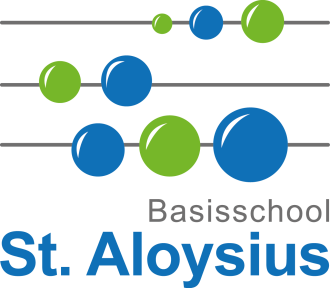 Oudertevredenheidsonderzoek St. AloysiusEen overzicht met een vergelijking met vorige schooljaren:								22/23	21/22	20/21	19/20	18/19   	Hoe tevreden zijn de ouders over de school	:		7,5	7,3	7,2     	7,2	7Onderdelen:Schoolklimaat(sfeer, omgang en veiligheid):In  hoeverre gaat uw kind met plezier naar school?		8,1	8,1	8,3	8,1	7,6Hoe veilig voelt uw kind zich op school?				8,1	7,9	8,0	7,8	7,3Tevredenheid over de opvoedkundige aanpak van de school?	7,3	7,0	7,0	6,9	6,4Hoe tevreden bent u over het contact met de medewerkers?	7,9	7,5	7,3	7,4	6,9Onderwijsleerproces:	Hoe tevreden bent u over wat uw kind leert op school?		7,2	7,1	7,1	6,8	6,7In hoeverre sluit wat uw kind leert aan bij zijn/haar niveau?	7,3	7,0	7,0	7,0	6,6Vindt u dat uw kind voldoende wordt uitgedaagd om zichmaximaal te ontwikkelen?					7,0	6,6	6,4	6,5	6,2Tevredenheid over de vakbekwaamheid van de leerkrachten?	7,9	7,4	7,4	7,5	6,9Informatie en communicatieHoe tevreden bent u over de informatie die u krijgt over school?	7,8	7,8	7,1	7,3	6,3Hoe tevreden bent u over de informatie die u krijgt over uw kind?6,8	6,8	6,5	6,3	5,6Rapportcijfer voor de school:					7,6	7,4	7,4	7,4	7